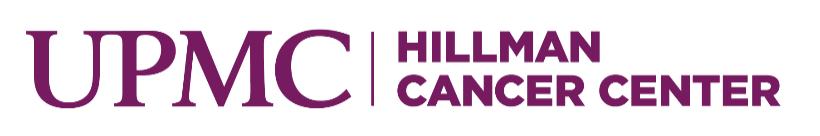 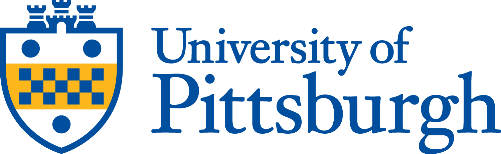 Special Seminar  Friday, April 16, 2021
2:00 PMTim Lautenschlaeger, MD, PhDAssistant Professor of Radiation OncologyMedical Director, Clinical Trials Office Indiana University Simon Cancer Center Program Director, Radiation Oncology ResidencyIndiana University School of Medicine“Urine based HPV DNA analysis in oropharyngeal cancer”Hosted by Heath Skinner, MD, PhDClick on link below to join
and remember to please mute your microphone.Join on your computer or mobile appClick here to join the meetingOr call in (audio only)+1 412-447-5295,,524217842#   United States, PittsburghPhone Conference ID: 524 217 842#Contact: Sophia Cosentino; cosentinos@upmc.edu; (412) 623-1590